Supplemental Information Table S1. Museum specimens used in this study. All are from the University of Alaska Museum (UAM). Sequences are deposited in NCBI SRA accession SRP151072. Supplemental Information, cont.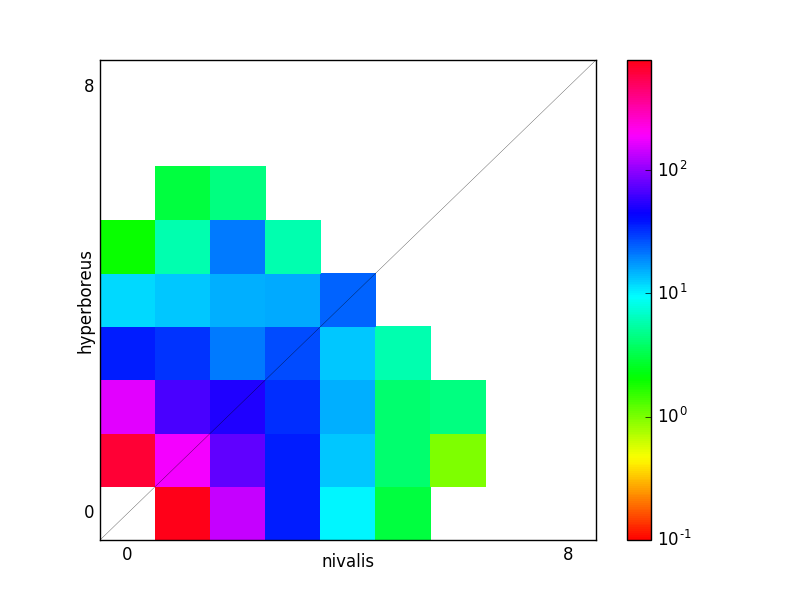 Figure S1. A 2D FS plot of the folded spectrum analyzed using δaδi, in which the color scale represents the logarithm of the number of variants (Gutenkunst et al. 2009). Figure S2. Frequency distribution of locus lengths.Figure S3a. Distribution of FST values among SNP sites between Plectrophenax hyperboreus and P. nivalis (excludes 7,662 sites with FST = 0).Figure S3b. Distribution of FST values among 521 loci between Plectrophenax hyperboreus and P. nivalis (excludes 2,113 loci with FST = 0). 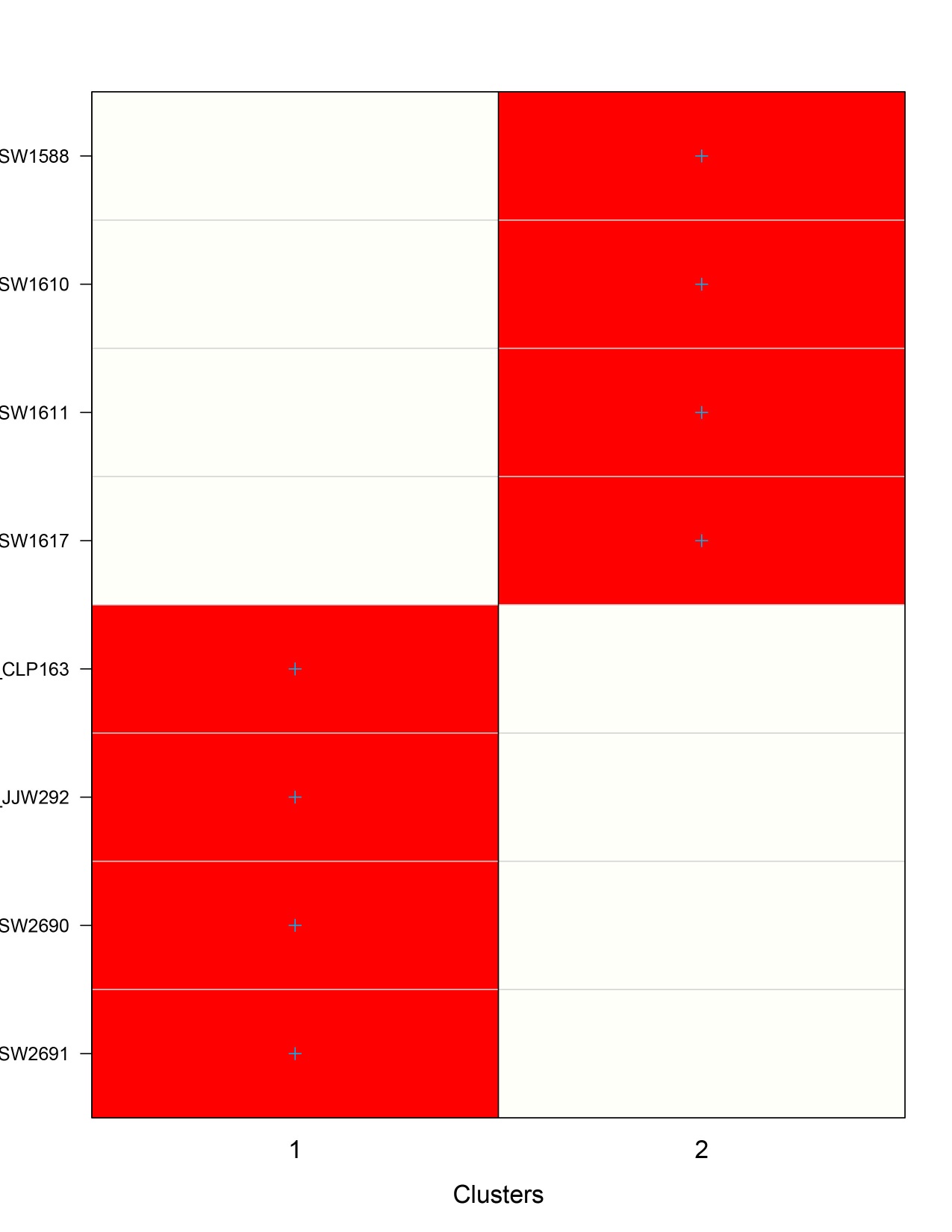 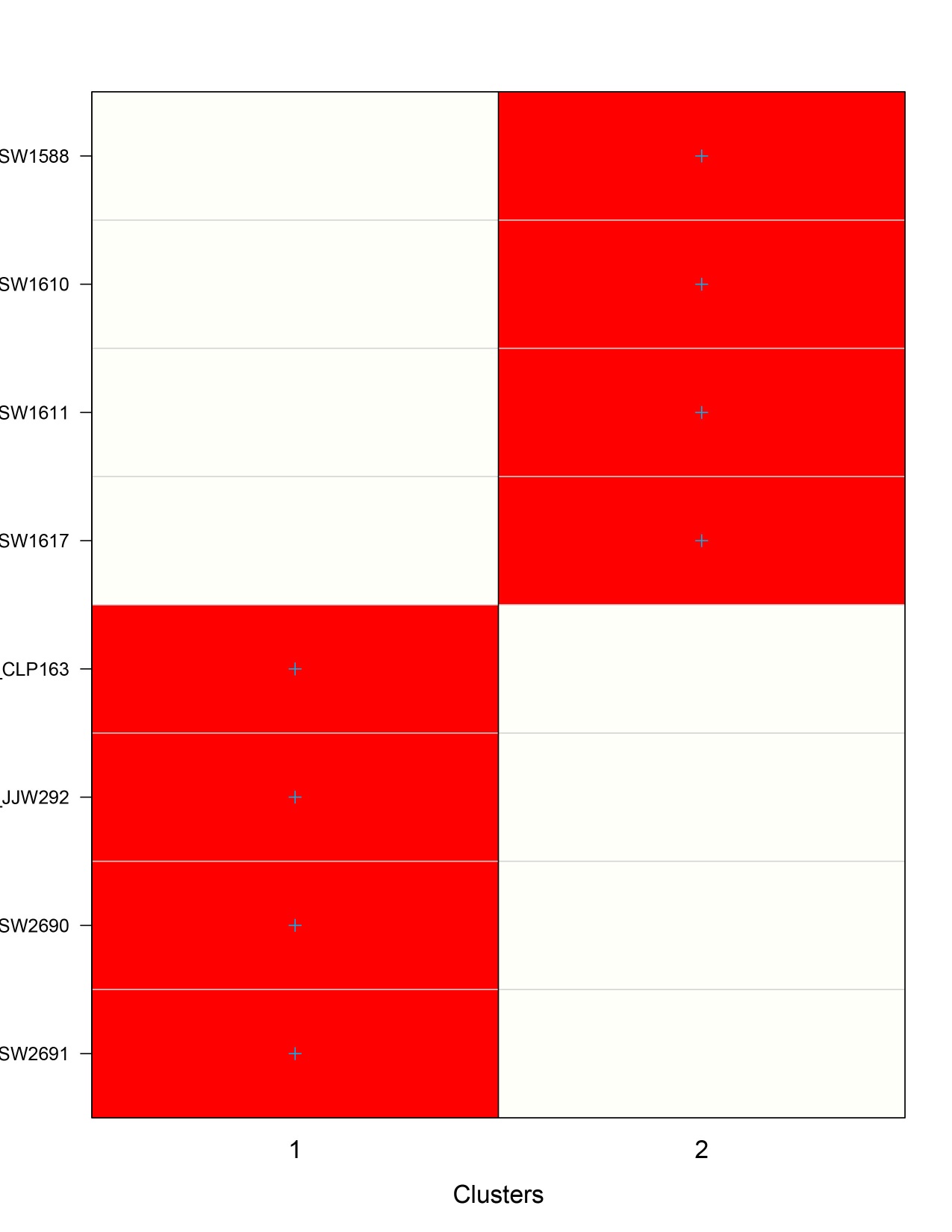 Figure S4. Group assignments using Discriminant Analysis of Principal Components (DAPC) in adegenet (Jombart & Ahmed 2011). Cluster 1 is P. nivalis; cluster 2 is P. hyperboreus.Supplemental Information, cont. The five bunting loci with the highest FST values and the best BLAST match with the zebra finch genome:Query= uce-5659_ALL_buntings_assembled_contigs |uce-5659Length=1087                                  Score   ESequences producing significant alignments:            (Bits) Valueref|NC_011475.1| Taeniopygia guttata isolate Black17 chromoso... 1869  0.0 ALIGNMENTS>ref|NC_011475.1| Taeniopygia guttata isolate Black17 chromosome 11, Taeniopygia_guttata-3.2.4Length=21403021 Features flanking this part of subject sequence:  292623 bp at 5' side: LOW QUALITY PROTEIN: iroquois-class homeodomain protein I...  223208 bp at 3' side: alpha-ketoglutarate-dependent dioxygenase FTO Score = 1869 bits (1012), Expect = 0.0 Identities = 1063/1088 (98%), Gaps = 1/1088 (0%)Query= uce-2530_ALL_buntings_assembled_contigs |uce-2530Length=1104                                  Score   ESequences producing significant alignments:            (Bits) Valueref|NC_011468.1| Taeniopygia guttata isolate Black17 chromoso... 1709  0.0 ALIGNMENTS>ref|NC_011468.1| Taeniopygia guttata isolate Black17 chromosome 4A, Taeniopygia_guttata-3.2.4Length=20704505 Features in this part of subject sequence:  dachshund homolog 2 isoform X3  dachshund homolog 2 isoform X1 Score = 1709 bits (925), Expect = 0.0 Identities = 1053/1112 (95%), Gaps = 20/1112 (2%)Query= uce-3157_ALL_buntings_assembled_contigs |uce-3157Length=1058                                  Score   ESequences producing significant alignments:            (Bits) Valueref|NC_011466.1| Taeniopygia guttata isolate Black17 chromoso... 1491  0.0 ALIGNMENTS>ref|NC_011466.1| Taeniopygia guttata isolate Black17 chromosome 3, Taeniopygia_guttata-3.2.4Length=112617285 Features flanking this part of subject sequence:  25635 bp at 5' side: parkin coregulated gene protein  23761 bp at 3' side: protein quaking Score = 1491 bits (807), Expect = 0.0 Identities = 1000/1087 (92%), Gaps = 37/1087 (3%)Query= uce-1915_ALL_buntings_assembled_contigs |uce-1915Length=1038                                  Score   ESequences producing significant alignments:            (Bits) Valueref|NC_011493.1| Taeniopygia guttata isolate Black17 chromoso... 1541  0.0 ALIGNMENTS>ref|NC_011493.1| Taeniopygia guttata isolate Black17 chromosome Z, Taeniopygia_guttata-3.2.4Length=72861351 Features in this part of subject sequence:  LOW QUALITY PROTEIN: doublesex- and mab-3-related transcr... Score = 1541 bits (834), Expect = 0.0 Identities = 984/1051 (94%), Gaps = 32/1051 (3%)Query= uce-451_ALL_buntings_assembled_contigs |uce-451Length=1206                                  Score   ESequences producing significant alignments:            (Bits) Valueref|NC_011465.1| Taeniopygia guttata isolate Black17 chromoso... 1971  0.0 ALIGNMENTS>ref|NC_011465.1| Taeniopygia guttata isolate Black17 chromosome 2, Taeniopygia_guttata-3.2.4Length=156412533 Features flanking this part of subject sequence:  419746 bp at 5' side: hepatocyte nuclear factor 4-gamma  138007 bp at 3' side: zinc finger homeobox protein 4 Score = 1971 bits (1067), Expect = 0.0 Identities = 1164/1208 (96%), Gaps = 18/1208 (1%)UAM #TaxonAgeSexDateLocalityField #SRA #7066Plectrophenax hyperboreusADM25-Jul-97USA: Alaska: Bering Sea, St. Matthew IslandKSW1610SAMN094694347407Plectrophenax hyperboreusAHYF24-Jul-97USA: Alaska: Bering Sea, St. Matthew IslandKSW1588SAMN094694337524Plectrophenax hyperboreusADF25-Jul-97USA: Alaska: Bering Sea, St. Matthew IslandKSW1611SAMN094694358200Plectrophenax hyperboreusADF25-Jul-97USA: Alaska: Bering Sea, St. Matthew IslandKSW1617SAMN094694368474Plectrophenax nivalisUM22-Sep-98USA: Alaska: Alaska Peninsula, Cold Bay, Frosty PeakKSW2691SAMN094694408476Plectrophenax nivalisIMF22-Sep-98USA: Alaska: Alaska Peninsula, Cold Bay, Frosty PeakKSW2690SAMN0946943911856Plectrophenax nivalisAHYF29-Jun-99USA: Alaska: Alaska Peninsula, Cold Bay, Frosty PeakCLP163SAMN0946943727725Plectrophenax nivalisADM5-Jun-09USA: Alaska, Aleutian Islands, Kiska IslandJJW292SAMN09469438